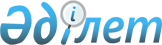 "2011-2013 жылдарға арналған қалалық бюджет туралы" Қызылорда қалалық мәслихатының 2010 жылғы 23 желтоқсандағы N 37/2 шешіміне өзгерістер мен толықтырулар енгізу туралы
					
			Күшін жойған
			
			
		
					Қызылорда қалалық мәслихатының 2011 жылғы 25 ақпандағы N 40/1 шешімі. Қызылорда облысының Әділет департаментінде 2011 жылы 02 наурызда N 10-1-169 тіркелді. Қолданылу мерзімінің аяқталуына байланысты күші жойылды - (Қызылорда қалалық мәслихатының 2012 жылғы 13 қаңтардағы N 15 хатымен)      Ескерту. Қолданылу мерзімінің аяқталуына байланысты күші жойылды - (Қызылорда қалалық мәслихатының 2012.01.13 N 15 хатымен).

      Қазақстан Республикасының 2008 жылғы 4 желтоқсандағы Бюджет кодексіне және Қазақстан Республикасының "Қазақстан Республикасындағы жергілікті мемлекеттік басқару және өзін-өзі басқару туралы" 2001 жылғы 23 қаңтардағы Заңына сәйкес Қызылорда қалалық мәслихаты ШЕШТІ:



      1. "2011-2013 жылдарға арналған қалалық бюджет туралы" Қызылорда қалалық мәслихатының 2010 жылғы 23 желтоқсандағы кезекті ХХXVII сессиясының N 37/2 шешіміне (нормативтік құқықтық кесімдердің мемлекеттік тіркеу Тізілімінде 10-1-160 нөмірімен тіркелген, қалалық "Ақмешіт ақшамы" газетінің 2010 жылғы 31 желтоқсан-2011 жылғы 7 қаңтар аралығындағы арнайы шығарылымдағы N 56 және "Кызылорда таймс" газетінің 2010 жылғы 31 желтоқсан-2011 жылғы 7 қаңтар аралығындағы арнайы шығарылымдағы нөмірсіз сандарында жарияланған) мынадай өзгерістер мен толықтырулар енгізілсін:



      аталған шешімнің 1-қосымшасы осы шешімнің 1-қосымшасына сәйкес жаңа редакцияда жазылсын:

      1-тармақта:

      1) тармақшадағы:

      "17 487 479" деген сандар "18 487 479" деген сандармен ауыстырылсын;

      "10 572 762" деген сандар "11 572 762" деген сандармен ауыстырылсын;

      2) тармақшадағы:

      "18 213 122" деген сандар "19 229 975" деген сандармен ауыстырылсын;

      5) тармақшадағы:

      "-798 863" деген сандар "-815 716" деген сандармен ауыстырылсын;

      6) тармақшадағы:

      "798 863" деген сандар "815 716" деген сандармен ауыстырылсын;

      үшінші абзацта "400 000" деген сандар "416 853" деген сандармен ауыстырылсын.



      2. Осы шешім бұқаралық ақпарат құралдарында жариялауға жатады.



      3. Осы шешім 2011 жылғы 1 қаңтардан бастап қолданысқа енгізіледі.      Қалалық мәслихаттың

      кезектен тыс XXXX

      сессиясының төрағасы                     Қ. Сақтағанов      Қызылорда қалалық

      мәслихатының хатшысы                     И. Құттықожаев      1-қосымша

      Қызылорда қалалық мәслихатының

      2011 жылғы 25 ақпандағы

      кезектен тыс XXXX сессиясының

      N 40/1 шешімімен бекітілген      1-қосымша

      Қызылорда қалалық мәслихатының

      2010 жылғы 23 желтоқсандағы

      кезекті XXXVII сессиясының

      N 37/2 шешімімен бекітілген        

2011 жылға арналған қалалық бюджет
					© 2012. Қазақстан Республикасы Әділет министрлігінің «Қазақстан Республикасының Заңнама және құқықтық ақпарат институты» ШЖҚ РМК
				СанатыСанатыСанатыСанатыСанатыСомасы, мың теңге
СыныбыСыныбыСыныбыСыныбыІшкі сыныбыІшкі сыныбыІшкі сыныбыЕрекшелігі Ерекшелігі Атауы
1. Кірістер18 487 4791Салықтық түсімдер6 293 79101Табыс салығы2 690 7502Жеке табыс салығы2 690 75001Төлем көзінен салық салынатын табыстардан ұсталатын жеке табыс салығы2 266 02302Төлем көзінен салық салынбайтын табыстардан ұсталатын жеке табыс салығы168 94803Қызметін біржолғы талон бойынша жүзеге асыратын жеке тұлғалардан алынатын жеке табыс салығы60 09904Төлем көзінен салық салынатын шетелдік азаматтар табыстарынан ұсталатын жеке табыс салығы195 32005Төлем көзінен салық салынбайтын шетелдік азаматтар табыстарынан ұсталатын жеке табыс салығы36003Әлеуметтiк салық2 083 9521Әлеуметтiк салық2 083 95201Әлеуметтiк салық2 083 95204Меншiкке салынатын салықтар1 094 9611Мүлiкке салынатын салықтар568 38101Заңды тұлғалардың және жеке кәсiпкерлердiң мүлкiне салынатын салық539 45702Жеке тұлғалардың мүлкiне салынатын салық28 9243Жер салығы158 65402Елдi мекендер жерлерiне жеке тұлғалардан алынатын жер салығы14 12403Өнеркәсiп, көлiк, байланыс, қорғаныс жерiне және ауыл шаруашылығына арналмаған өзге де жерге салынатын жер салығы5 45706Ерекше қорғалатын табиғи аумақтың жеріне, сауықтыру, рекреациялық және тарихи-мәдени мақсаттағы жерлерге салынатын жер салығы2707Ауыл шаруашылығы мақсатындағы жерлерге заңды тұлғалардан, жеке кәсiпкерлерден, жеке нотариустар мен адвокаттардан алынатын жер салығы6408Елді мекендер жерлеріне заңды тұлғалардан, жеке кәсіпкерлерден, жеке нотариустар мен адвокаттардан алынатын жер салығы138 9824Көлiк құралдарына салынатын салық367 60301Заңды тұлғалардан көлiк құралдарына салынатын салық140 65602Жеке тұлғалардан көлiк құралдарына салынатын салық226 9475Бiрыңғай жер салығы32301Бiрыңғай жер салығы32305Тауарларға, жұмыстарға және қызметтерге салынатын iшкi салықтар225 7122Акциздер70 06390Өндірушілер көтерме саудада сататын өзі өндіретін бензин (авиациялық бензинді қоспағанда)13 22191Өндірушілер көтерме саудада сататын өзі өндіретін дизель отыны2 78293Өндірушілерге бөлшек саудада өткізетін өз өндірісінің, сондай-ақ өз өндірістік мұқтаждарына пайдаланылатын дизель отыны1 40296Заңды және жеке тұлғалар бөлшек саудада өткізетін, сондай-ақ өзінің өндірістік мұқтаждарына пайдаланылатын бензин (авиациялықты қоспағанда)42 80097Заңды және жеке тұлғаларға бөлшек саудада өткізетін, сондай-ақ өз өндірістік мұқтаждарына пайдаланылатын дизель отыны9 8583Табиғи және басқа ресурстарды пайдаланғаны үшiн түсетiн түсiмдер18 61815Жер учаскелерiн пайдаланғаны үшiн төлем 18 6184Кәсiпкерлiк және кәсiби қызметтi жүргiзгенi үшiн алынатын алымдар106 04401Жеке кәсiпкерлердi мемлекеттiк тiркегенi үшiн алынатын алым4 28002Жекелеген қызмет түрлерiмен айналысу құқығы үшiн алынатын лицензиялық алым13 37503Заңды тұлғаларды мемлекеттiк тiркегенi және филиалдар мен өкiлдiктердi есептiк тiркегенi, сондай-ақ оларды қайта тіркегені үшін алым4 78204Аукциондардан алынатын алым35705Жылжымалы мүлікті кепілдікке салуды мемлекеттік тіркегені және кеменiң немесе жасалып жатқан кеменiң ипотекасы үшін алынатын алым3 35914Көлік құралдарын мемлекеттік тіркегені, сондай-ақ оларды қайта тіркегені үшін алым5 47318Жылжымайтын мүлiкке және олармен мәмiле жасау құқығын мемлекеттiк тiркегенi үшiн алынатын алым33 65120Жергілікті маңызы бар және елді мекендердегі жалпы пайдаланудағы автомобиль жолдарының бөлу жолағында сыртқы (көрнекі) жарнамаларды орналастырғаны үшін алынатын төлем40 7675Ойын бизнесіне салық30 98702Тіркелген салық30 98707Басқа да салықтар3581Басқа да салықтар35810Жергілікті бюджетке түсетін өзге де салық түсімдері35808Заңдық мәнді іс-әрекеттерді жасағаны және (немесе) оған уәкілеттігі бар мемлекеттік органдар немесе лауазымды адамдар құжаттар бергені үшін алынатын міндетті төлемдер198 0581Мемлекеттiк баж198 05802Мемлекеттік мекемелерге сотқа берілетін талап арыздарынан алынатын мемлекеттік бажды қоспағанда, мемлекеттік баж сотқа берілетін талап арыздардан, ерекше талап ету істері арыздарынан, ерекше жүргізілетін істер бойынша арыздардан (шағымдардан), сот бұйрығын шығару туралы өтініштерден, атқару парағының дубликатын беру туралы шағымдардан, аралық (төрелік) соттардың және шетелдік соттардың шешімдерін мәжбүрлеп орындауға атқару парағын беру туралы шағымдардың, сот актілерінің атқару парағының және өзге де құжаттардың көшірмелерін қайта беру туралы шағымдардан алынады181 76104Азаматтық хал актілерін тіркегені үшін, сондай-ақ азаматтарға азаматтық хал актілерін тіркеу туралы куәліктерді және азаматтық хал актілері жазбаларын өзгертуге, толықтыруға және қалпына келтіруге байланысты куәліктерді қайтадан бергені үшін мемлекеттік баж9 73705Шетелге баруға және Қазақстан Республикасына басқа мемлекеттерден адамдарды шақыруға құқық беретін құжаттарды ресімдегені үшін, сондай-ақ осы құжаттарға өзгерістер енгізгені үшін мемлекеттік баж80206Шетелдіктердің паспорттарына немесе оларды ауыстыратын құжаттарына Қазақстан Республикасынан кету және Қазақстан Республикасына келу құқығына виза бергені үшін мемлекеттік баж1 08307Қазақстан Республикасы азаматтығын алу, Қазақстан Республикасы азаматтығын қалпына келтіру және Қазақстан Республикасы азаматтығын тоқтату туралы құжаттарды ресімдегені үшін мемлекеттік баж13608Тұрғылықты жерін тіркегені үшін мемлекеттік баж2 78209Аңшы куәлігін бергені және оны жыл сайын тіркегені үшін мемлекеттік баж12510Жеке және заңды тұлғалардың азаматтық, қызметтік қаруының (аңшылық суық қаруды, белгі беретін қаруды, ұңғысыз атыс қаруын, механикалық шашыратқыштарды, көзден жас ағызатын немесе тітіркендіретін заттар толтырылған аэрозольді және басқа құрылғыларды, үрлемелі қуаты 7,5 Дж-дан аспайтын пневматикалық қаруды қоспағанда және калибрі 4,5 мм-ге дейінгілерін қоспағанда) әрбір бірлігін тіркегені және қайта тіркегені үшін алынатын мемлекеттік баж10512Қаруды және оның оқтарын сақтауға немесе сақтау мен алып жүруге, тасымалдауға, Қазақстан Республикасының аумағына әкелуге және Қазақстан Республикасынан әкетуге рұқсат бергені үшін алынатын мемлекеттік баж1 5272Салықтық емес түсімдер41 04401Мемлекет меншіктен түсетін кірістер15 7451Мемлекеттік кәсіпорындардың таза кірісі бөлігінің түсімдері4 61702Коммуналдық мемлекеттік кәсіпорындардың таза кірісінің бір бөлігінің түсімдері4 6175Мемлекет меншігіндегі мүлікті жалға беруден түсетін кірістер 11 12804Коммуналдық меншіктегі мүлікті жалдаудан түсетін кірістер11 12802Мемлекеттік бюджеттен қаржыландырылатын мемлекеттік мекемелердің тауарларды (жұмыстарды, қызметтерді) өткізуінен түсетін түсімдер1111Мемлекеттік бюджеттен қаржыландырылатын мемлекеттік мекемелердің тауарларды (жұмыстарды, қызметтерді) өткізуінен түсетін түсімдер11102Жергілікті бюджеттен қаржыландырылатын мемлекеттік мекемелер көрсететін қызметтерді сатудан түсетін түсімдер11103Мемлекеттік бюджеттен қаржыландырылатын мемлекеттік мекемелер ұйымдастыратын мемлекеттік сатып алуды өткізуден түсетін ақша түсімдері401Мемлекеттік бюджеттен қаржыландырылатын мемлекеттік мекемелер ұйымдастыратын мемлекеттік сатып алуды өткізуден түсетін ақша түсімдері4002Жергiлiктi бюджеттен қаржыландырылатын мемлекеттiк мекемелер ұйымдастыратын мемлекеттiк сатып алуды өткiзуден түсетiн ақшаның түсiмi4004Мемлекеттік бюджеттен қаржыландырылатын, сондай-ақ Қазақстан Республикасы Ұлттық Банкінің бюджетінен (шығыстар сметасынан) ұсталатын және қаржыландырылатын мемлекеттік мекемелер салатын айыппұлдар, өсімпұлдар, санкциялар, өндіріп алулар11 9841Мұнай секторы ұйымдарынан түсетін түсімдерді қоспағанда, мемлекеттік бюджеттен қаржыландырылатын, сондай-ақ Қазақстан Республикасы Ұлттық Банкінің бюджетінен (шығыстар сметасынан) ұсталатын және қаржыландырылатын мемлекеттік мекемелер салатын айыппұлдар, өсімпұлдар, санкциялар, өндіріп алулар11 98414Жергілікті бюджеттен қаржыландырылатын мемлекеттік мекемелермен алынатын өзге де айыппұлдар, өсімпұлдар, санкциялар11 98406Басқа да салықтық емес түсімдер13 1641Басқа да салықтық емес түсімдер13 16405Жергілікті бюджеттен қаржыландырылатын мемлекеттік мекемелердің дебиторлық, депоненттік берешегінің түсімі4 49407Бұрын жергілікті бюджеттен алынған, пайдаланылмаған қаражаттардың қайтарылуы3 85509Жергілікті бюджетке түсетін салықтық емес басқа да түсімдер4 8153Негiзгi капиталды сатудан түсетін түсімдер579 88201Мемлекеттік мекемелерге бекітілген мемлекеттік мүлікті сату451 4821Мемлекеттік мекемелерге бекітілген мемлекеттік мүлікті сату451 48203Азаматтарға пәтерлер сатудан түсетін түсімдер451 48203Жердi және материалдық емес активтердi сату128 4001Жердi сату128 40001Жер учаскелерiн сатудан түсетiн түсiмдер128 4004Трансферттердің түсімдері11 572 76202Мемлекеттiк басқарудың жоғары тұрған органдарынан түсетiн трансферттер11 572 7622Облыстық бюджеттен түсетiн трансферттер11 572 76201Ағымдағы нысаналы трансферттер2 780 03202Нысаналы даму трансферттері4 425 88603Субвенциялар4 366 844Функционалдық топФункционалдық топФункционалдық топФункционалдық топФункционалдық топФункционалдық топКіші функцияКіші функцияКіші функцияКіші функцияКіші функцияБюджеттік бағдарлама әкімшісіБюджеттік бағдарлама әкімшісіБюджеттік бағдарлама әкімшісіБюджеттік бағдарлама әкімшісіБағдарламаБағдарламаБағдарламаКіші бағдарламаКіші бағдарламаАтауы
2. Шығындар19 229 9751Жалпы сипаттағы мемлекеттік қызметтер375 98001Мемлекеттiк басқарудың жалпы функцияларын орындайтын өкiлдi, атқарушы және басқа органдар317 592112Аудан (облыстық маңызы бар қала) мәслихатының аппараты47 957001Аудан (облыстық маңызы бар қала) мәслихатының қызметін қамтамасыз ету жөніндегі қызметтер39 357003Мемлекеттік органдардың күрделі шығыстары8 600122Аудан (облыстық маңызы бар қала) әкімінің аппараты167 569001Аудан (облыстық маңызы бар қала) әкімінің қызметін қамтамасыз ету жөніндегі қызметтер124 204003Мемлекеттік органдардың күрделі шығыстары43 365123Қаладағы аудан, аудандық маңызы бар қала, кент, ауыл (село), ауылдық (селолық) округ әкімінің аппараты102 066001Қаладағы ауданның, аудандық маңызы бар қаланың, кенттің, ауылдың (селоның), ауылдық (селолық) округтің әкімі аппаратының жұмыс істеуі102 06602Қаржылық қызмет28 741452Ауданның (облыстық маңызы бар қаланың) қаржы бөлімі28 741001Аудандық бюджетті орындау және коммуналдық меншікті (облыстық маңызы бар қала) саласындағы мемлекеттік саясатты іске асыру жөніндегі қызметтер26 013002Ақпараттық жүйелер құру1 123011Коммуналдық меншікке түскен мүлікті есепке алу, сақтау, бағалау және сату1 60505Жоспарлау және статистикалық қызмет29 647453Ауданның (облыстық маңызы бар қаланың) экономика және бюджеттік жоспарлау бөлімі29 647001Экономикалық саясатты, мемлекеттік жоспарлау жүйесін қалыптастыру және дамыту және ауданды (облыстық маңызы бар қаланы) басқару саласындағы мемлекеттік саясатты іске асыру жөніндегі қызметтер29 64702Қорғаныс685 89101Әскери мұқтаждар1 513122Аудан (облыстық маңызы бар қала) әкімінің аппараты1 513005Жалпыға бірдей әскери міндетті атқару шеңберіндегі іс-шаралар1 51302Төтенше жағдайлар жөнiндегi жұмыстарды ұйымдастыру684 378122Аудан (облыстық маңызы бар қала) әкімінің аппараты684 378006Жергілікті ауқымындағы төтенше жағдайлардың алдын алу және оларды жою684 37803Қоғамдық тәртіп, қауіпсіздік, құқықтық, сот, қылмыстық-атқару қызметі24 55901Құқық қорғау қызметi24 559458Ауданның (облыстық маңызы бар қаланың) тұрғын үй-коммуналдық шаруашылығы, жолаушылар көлігі және автомобиль жолдары бөлімі24 559021Елді мекендерде жол жүрісі қауіпсіздігін қамтамасыз ету24 55904Білім беру7 008 56101Мектепке дейiнгi тәрбие және оқыту328 862464Ауданның (облыстық маңызы бар қаланың) білім бөлімі328 862009Мектепке дейінгі тәрбие және оқыту328 86202Бастауыш, негізгі орта және жалпы орта бiлiм беру6 454 398464Ауданның (облыстық маңызы бар қаланың) білім бөлімі6 454 398003Кешкі (ауысымдық) оқу нысанын және интернат үлгісіндегі ұйымдар арқылы ұсынылатын жалпы орта білім беруді қоса алғанда, бастауыш, негізгі орта және жалпы білім беру6 342 251006Балалар үшін қосымша білім беру112 14709Бiлiм беру саласындағы өзге де қызметтер225 301464Ауданның (облыстық маңызы бар қаланың) білім бөлімі225 301001Жергілікті деңгейде білім беру саласындағы мемлекеттік саясатты іске асыру жөніндегі қызметтер35 076004Ауданның (облыстық маңызы бар қаланың) мемлекеттік білім беру мекемелерінде білім беру жүйесін ақпараттандыру4 872005Ауданның (облыстық маңызы бар қаланың) мемлекеттiк бiлiм беру мекемелер үшiн оқулықтар мен оқу-әдiстемелiк кешендерді сатып алу және жеткiзу36 572015Жетім баланы (жетім балаларды) және ата-аналарының қамқорынсыз қалған баланы (балаларды) күтіп-ұстауға асыраушыларына ай сайынғы ақшалай қаражат төлемдері148 781011Республикалық бюджеттен берілетін трансферттер есебінен148 78105Денсаулық сақтау 18109Денсаулық сақтау саласындағы өзге де қызметтер181123Қаладағы аудан, аудандық маңызы бар қала, кент, ауыл (село), ауылдық (селолық) округ әкімінің аппараты181002Шұғыл жағдайларда науқасы ауыр адамдарды дәрігерлік көмек көрсететін ең жақын денсаулық сақтау ұйымына жеткізуді ұйымдастыру18106Әлеуметтiк көмек және әлеуметтiк қамсыздандыру875 49202Әлеуметтiк көмек800 629451Ауданның (облыстық маңызы бар қаланың) жұмыспен қамту және әлеуметтік бағдарламалар бөлімі741 546002Халықты жұмыспен қамтылуын қамтамасыз ету108 487100Қоғамдық жұмыстар103 397101Жұмыссыздарды кәсіптік даярлау және қайта даярлау3 923102Халықты жұмыспен қамту саласында азаматтарды әлеуметтік қорғау жөніндегі қосымша шаралар1 167004Ауылдық елді мекендерде тұратын және жұмыс істейтін мемлекеттік денсаулық сақтау, әлеуметтік қамсыздандыру, мәдениет және спорт ұйымдарының мамандарына және ауылдық жерде жұмыс істейтін білім берудің педагог қызметкерлеріне отын сатып алуға Қазақстан Республикасының заңнамасына сәйкес әлеуметтік көмек көрсету3 235005Мемлекеттік атаулы әлеуметтік көмек 37 994015Жергілікті бюджет қаражаты есебінен 37 994006Тұрғын үй көмегі206 664007Жергілікті өкілетті органдардың шешімі бойынша мұқтаж азаматтардың жекелеген санаттарына әлеуметтік көмек13 836029Ауданның (облыстық маңызы бар қаланың) бюджет қаражаты есебінен13 836009"Отан", "Даңқ" ордендерімен наградталған, айырымның ең жоғарғы дәрежесі - "Халық Қаһарманы" атағына және республиканың құрметті атақтарына ие болған азаматтарды әлеуметтік қолдау670010Үйден тәрбиеленетін және оқитын мүгедек балаларды материалдық қамтамасыз ету8 474013Белгіленген тұрғылықты жері жоқ тұлғаларды әлеуметтік бейімдеу25 577015Жергілікті бюджет қаражаты есебінен 25 577014Мұқтаж азаматтарға үйде әлеуметтiк көмек көрсету41 267011Республикалық бюджеттен берілетін трансферттер есебінен9 965015Жергілікті бюджет қаражаты есебінен 31 302015Зейнеткерлер мен мүгедектерге әлеуметтiк қызмет көрсету аумақтық орталығы7 479011Республикалық бюджеттен берілетін трансферттер есебінен1 881015Жергілікті бюджет қаражаты есебінен5 598016Он сегіз жасқа дейінгі балаларға тағайындалатын және төленетін ай сайынғы мемлекеттік жәрдемақы237 317015Жергілікті бюджет қаражаты есебінен 237 317017Жеке оңалту бағдарламасына сәйкес мүгедектерді міндетті гигиеналық құралдармен қамтамасыз етуге, жүріп-тұруы қиын бірінші топтағы мүгедектер үшін жеке көмекші, құлағы естімейтін мүгедектер үшін - ымдау тілінің мамандарын ұстау 50 546464Ауданның (облыстық маңызы бар қаланың) білім бөлімі59 083008Жергілікті өкілді органдардың шешімі бойынша білім беру ұйымдарының күндізгі оқу нысанында оқитындар мен тәрбиеленушілерді қоғамдық көлікте (таксиден басқа) жеңілдікпен жол жүру түрінде әлеуметтік қолдау59 08309Әлеуметтiк көмек және әлеуметтiк қамтамасыз ету салаларындағы өзге де қызметтер74 863451Ауданның (облыстық маңызы бар қаланың) жұмыспен қамту және әлеуметтік бағдарламалар бөлімі74 863001Жергілікті деңгейде халық үшін әлеуметтік бағдарламаларды жұмыспен қамтуды қамтамасыз етуді іске асыру саласындағы мемлекеттік саясатты іске асыру жөніндегі қызметтер 68 306011Жәрдемақыларды және басқа да әлеуметтік төлемдерді есептеу, төлеу мен жеткізу бойынша қызметтерге ақы төлеу6 55707Тұрғын үй-коммуналдық шаруашылық8 117 33801Тұрғын үй шаруашылығы2 902 283458Ауданның (облыстық маңызы бар қаланың) тұрғын үй-коммуналдық шаруашылығы, жолаушылар көлігі және автомобиль жолдары бөлімі317 270002Мемлекеттiк қажеттiлiктер үшiн жер учаскелерiн алып қою, соның iшiнде сатып алу жолымен алып қою және осыған байланысты жылжымайтын мүлiктi иелiктен айыру312 973003Мемлекеттік тұрғын үй қорының сақталуын ұйымдастыру4 297467Ауданның (облыстық маңызы бар қаланың) құрылыс бөлімі2 585 013003Мемлекеттік коммуналдық тұрғын үй қорының тұрғын үй құрылысы және (немесе) сатып алу1 120 013011Республикалық бюджеттен берілетін трансферттер есебінен586 000015Жергілікті бюджет қаражаты есебінен534 013004Инженерлік коммуникациялық инфрақұрылымды дамыту, жайластыру және (немесе) сатып алу625 000011Республикалық бюджеттен берілетін трансферттер есебінен625 000019Тұрғын үй салу840 000013Республикалық бюджеттен берілген кредиттер есебінен840 00002Коммуналдық шаруашылық2 867 450458Ауданның (облыстық маңызы бар қаланың) тұрғын үй-коммуналдық шаруашылығы, жолаушылар көлігі және автомобиль жолдары бөлімі17 564012Сумен жабдықтау және су бөлу жүйесінің қызмет етуі 17 564467Ауданның (облыстық маңызы бар қаланың) құрылыс бөлімі2 849 886006Сумен жабдықтау жүйесін дамыту2 849 886011Республикалық бюджеттен берілетін трансферттер есебінен2 816 396015Жергілікті бюджет қаражаты есебінен33 49003Елді-мекендерді көркейту2 347 605123Қаладағы аудан, аудандық маңызы бар қала, кент, ауыл (село), ауылдық (селолық) округ әкімінің аппараты1 357009Елдi мекендердiң санитариясын қамтамасыз ету1 357458Ауданның (облыстық маңызы бар қаланың) тұрғын үй-коммуналдық шаруашылығы, жолаушылар көлігі және автомобиль жолдары бөлімі2 346 248015Елдi мекендердегі көшелердi жарықтандыру277 485016Елдi мекендердiң санитариясын қамтамасыз ету598 198017Жерлеу орындарын күтiп-ұстау және туысы жоқтарды жерлеу9 365018Елдi мекендердi абаттандыру және көгалдандыру1 461 20008Мәдениет, спорт, туризм және ақпараттық кеңістiк549 68401Мәдениет саласындағы қызмет407 965455Ауданның (облыстық маңызы бар қаланың) мәдениет және тілдерді дамыту бөлімі107 965003Жергілікті деңгейде мәдени-демалыс жұмысын қолдау107 965467Ауданның (облыстық маңызы бар қаланың) құрылыс бөлімі300 000011Мәдениет объектілерін дамыту300 000015Жергілікті бюджет қаражаты есебінен300 00002Спорт8 010465Ауданның (облыстық маңызы бар қаланың) Дене шынықтыру және спорт бөлімі8 010006Аудандық (облыстық маңызы бар қалалық) деңгейде спорттық жарыстар өткізу3 771007Облыстық спорттық жарыстарға әртүрлі спорт түрлері бойынша ауданның (облыстық маңызы бар қаланың) құрама командалары мүшелерінің дайындығы және қатысуы4 23903Ақпараттық кеңiстiк85 724455Ауданның (облыстық маңызы бар қаланың) мәдениет және тілдерді дамыту бөлімі51 300006Аудандық (қалалық) кiтапханалардың жұмыс iстеуi50 046007Жергілікті деңгейде мемлекеттік тілді және Қазақстан халықтарының басқа да тілдерін дамыту1 254456Ауданның (облыстық маңызы бар қаланың) ішкі саясат бөлімі34 424002Газеттер мен журналдар арқылы мемлекеттік ақпараттық саясат жүргізу жөніндегі қызметтер10 832005Телерадио хабарлары арқылы мемлекеттік ақпараттық саясат жүргізу жөніндегі қызметтер23 59209Мәдениет, спорт, туризм және ақпараттық кеңiстiктi ұйымдастыру жөнiндегi өзге де қызметтер47 985455Ауданның (облыстық маңызы бар қаланың) мәдениет және тілдерді дамыту бөлімі18 949001Жергілікті деңгейде тілдерді және мәдениетті дамыту саласындағы мемлекеттік саясатты іске асыру жөніндегі қызметтер18 949456Ауданның (облыстық маңызы бар қаланың) ішкі саясат бөлімі19 335001Жергілікті деңгейде ақпарат, мемлекеттілікті нығайту және азаматтардың әлеуметтік сенімділігін қалыптастыру саласында мемлекеттік саясатты іске асыру жөніндегі қызметтер14 753003Аудандық (облыстық маңызы бар қала) деңгейінде мемлекеттік жастар саясатын іске асыру шеңберінде іс-шаралар өткізу4 582465Ауданның (облыстық маңызы бар қаланың) Дене шынықтыру және спорт бөлімі9 701001Жергілікті деңгейде дене шынықтыру және спорт саласындағы мемлекеттік саясатты іске асыру жөніндегі қызметтер9 70110Ауыл, су, орман, балық шаруашылығы, ерекше қорғалатын табиғи аумақтар, қоршаған ортаны және жануарлар дүниесін қорғау, жер қатынастары76 51301Ауыл шаруашылығы34 611462Ауданның (облыстық маңызы бар қаланың) ауыл шаруашылық бөлімі12 491001Жергілікті деңгейде ауыл шаруашылығы саласындағы мемлекеттік саясатты іске асыру жөніндегі қызметтер10 026099Республикалық бюджеттен берілетін нысаналы трансферттер есебінен ауылдық елді мекендер саласының мамандарын әлеуметтік қолдау шараларын іске асыру2 465473Ауданның (облыстық маңызы бар қаланың) ветеринария бөлімі22 120001Жергілікті деңгейде ветеринария саласындағы мемлекеттік саясатты іске асыру жөніндегі қызметтер13 793006Ауру жануарларды санитарлық союды ұйымдастыру1 387007Қаңғыбас иттер мен мысықтарды аулауды және жоюды ұйымдастыру6 94006Жер қатынастары24 917463Ауданның (облыстық маңызы бар қаланың) жер қатынастары бөлімі24 917001Аудан (облыстық маңызы бар қала) аумағында жер қатынастарын реттеу саласындағы мемлекеттік саясатты іске асыру жөніндегі қызметтер23 994005Ақпараттық жүйелер құру92309Ауыл, су, орман, балық шаруашылығы және қоршаған ортаны қорғау мен жер қатынастары саласындағы өзге де қызметтер16 985473Ауданның (облыстық маңызы бар қаланың) ветеринария бөлімі16 985011Эпизоотияға қарсы іс-шаралар жүргізу16 98511Өнеркәсіп, сәулет, қала құрылысы және құрылыс қызметі26 76002Сәулет, қала құрылысы және құрылыс қызметі26 760467Ауданның (облыстық маңызы бар қаланың) құрылыс бөлімі15 245001Жергілікті деңгейде құрылыс саласындағы мемлекеттік саясатты іске асыру жөніндегі қызметтер15 245468Ауданның (облыстық маңызы бар қаланың) сәулет және қала құрылысы бөлімі11 515001Жергілікті деңгейде сәулет және қала құрылысы саласындағы мемлекеттік саясатты іске асыру жөніндегі қызметтер11 51512Көлiк және коммуникация1 256 02001Автомобиль көлiгi1 256 020458Ауданның (облыстық маңызы бар қаланың) тұрғын үй-коммуналдық шаруашылығы, жолаушылар көлігі және автомобиль жолдары бөлімі1 256 020023Аудандық (қалалық) маңызы бар автомобиль жолдарын жөндеу және күтіп-ұстау1 256 020015Жергілікті бюджет қаражаты есебінен 1 256 02013Басқалар228 74103Кәсiпкерлiк қызметтi қолдау және бәсекелестікті қорғау9 647469Ауданның (облыстық маңызы бар қаланың) кәсіпкерлік бөлімі9 647001Жергілікті деңгейде кәсіпкерлік пен өнеркәсіпті дамыту саласындағы мемлекеттік саясатты іске асыру жөніндегі қызметтер 9 092003Жеке кәсіпкерлікті мемлекеттік қолдау55509Басқалар219 094451Ауданның (облыстық маңызы бар қаланың) жұмыспен қамту және әлеуметтік бағдарламалар бөлімі63 960022"Бизнестің жол картасы – 2020" бағдарламасы шеңберінде жеке кәсіпкерлікті қолдау63 960011Республикалық бюджеттен берілетін трансферттер есебінен63 960452Ауданның (облыстық маңызы бар қаланың) қаржы бөлімі125 842012Ауданның (облыстық маңызы бар қаланың) жергілікті атқарушы органының резерві 125 842100Ауданның (облыстық маңызы бар қаланың) аумағындағы табиғи және техногендік сипаттағы төтенше жағдайларды жоюға арналған ауданның (облыстық маңызы бар қаланың) жергілікті атқарушы органының төтенше резерві2 247101Шұғыл шығындарға арналған ауданның (облыстық маңызы бар қаланың) жергілікті атқарушы органының резерві 120 086102Соттардың шешімдері бойынша міндеттемелерді орындауға арналған ауданның (облыстық маңызы бар қаланың) жергілікті атқарушы органының резерві3 509458Ауданның (облыстық маңызы бар қаланың) тұрғын үй-коммуналдық шаруашылығы, жолаушылар көлігі және автомобиль жолдары бөлімі29 292001Жергілікті деңгейде тұрғын үй-коммуналдық шаруашылығы, жолаушылар көлігі және автомобиль жолдары саласындағы мемлекеттік саясатты іске асыру жөніндегі қызметтер29 29215Трансферттер4 2551Трансферттер4 255452Ауданның (облыстық маңызы бар қаланың) қаржы бөлімі4 255006Нысаналы пайдаланылмаған (толық пайдаланылмаған) трансферттерді қайтару4 2553. Таза бюджеттік кредиттеу3 285Бюджеттік кредиттер6 66810Ауыл, су, орман, балық шаруашылығы, ерекше қорғалатын табиғи аумақтар, қоршаған ортаны және жануарлар дүниесін қорғау, жер қатынастары6 66801Ауыл шаруашылығы6 668462Ауданның (облыстық маңызы бар қаланың) ауыл шаруашылық бөлімі6 668008Ауылдық елді мекендердің әлеуметтік саласының мамандарын әлеуметтік қолдау шараларын іске асыру үшін бюджеттік кредиттер6 6685Бюджеттік кредиттерді өтеу3 38301Бюджеттік кредиттерді өтеу3 3831Мемлекеттік бюджеттен берілген бюджеттік кредиттерді өтеу3 38313Жеке тұлғаларға жергілікті бюджеттен берілген бюджеттік кредиттерді өтеу3 3834. Қаржы активтерімен жасалатын операциялар бойынша сальдо69 935Қаржы активтерін сатып алу69 93513Басқалар69 93509Басқалар69 935452Ауданның (облыстық маңызы бар қаланың) қаржы бөлімі69 935014Заңды тұлғалардың жарғылық капиталын қалыптастыру немесе ұлғайту69 935Мемлекеттің қаржы активтерін сатудан түсетін түсімдер5. Бюджет тапшылығы (профициті)- 815 7166. бюджет тапшылығын қаржыландыру (профицитін пайдалану)815 716Қарыздар түсімі846 6687Қарыздар түсімі846 66801Мемлекеттік ішкі қарыздар846 6682Қарыз алу келісім-шарттары846 66803Ауданның (облыстық маңызы бар қаланың) жергілікті атқарушы органы алатын қарыздар846 66816Қарыздарды өтеу447 80501Қарыздарды өтеу447 805452Ауданның (облыстық маңызы бар қаланың) қаржы бөлімі447 805008Жергiлiктi атқарушы органның жоғары тұрған бюджет алдындағы борышын өтеу447 8058Бюджет қаражаттарының пайдаланылатын қалдықтары 416 85301Бюджет қаражаты қалдықтары416 0831Бюджет қаражатының бос қалдықтары600 28301Бюджет қаражатының бос қалдықтары600 2832Есепті кезең соңындағы бюджет қаражатының қалдықтары183 43001Есепті кезеңнің соңындағы бюджет қаражатының қалдықтары183 430